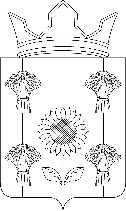 АДМИНИСТРАЦИЯ НОВОЛЕНИНСКОГО СЕЛЬСКОГО ПОСЕЛЕНИЯ ТИМАШЕВСКОГО РАЙОНАП О С Т А Н О В Л Е Н И Е от 16.06.2021г.                                   			                                       № 52хутор ЛенинскийОб утверждении Порядка принятия решения о предоставлениииз бюджета Новоленинского сельского поселения Тимашевского района бюджетных инвестиции юридическим лицам, не являющимся государственными или муниципальными учреждениями и государственными или муниципальными унитарными предприятиями, на цели, не связанные с осуществлением капитальных вложений в объекты капитального строительства, находящиеся в собственности указанных юридических лиц (их дочерних обществ), и (или) на приобретение ими объектов недвижимого имуществаВ соответствии с абзацем 2 пункта 1 статьи 80 Бюджетного кодекса Российской Федерации, на основании статей 61, 62 Устава Новоленинского сельского поселения Тимашевского района п о с т а н о в л я ю:         1. Утвердить Порядок принятия решения о предоставлении из бюджета Новоленинского сельского поселения Тимашевского района бюджетных инвестиций юридическим лицам, не являющимся государственными иди муниципальными учреждениями и государственными или муниципальными унитарными предприятиями, на цели, не связанные с осуществлением капитальных вложений в объекты капитального строительства, находящиеся в собственности указанных юридических лиц (их дочерних обществ), и (или) на приобретение ими объектов недвижимого имущества.               2. Заведующему сектором по обеспечению делопроизводства и работе с обращениями граждан администрации Новоленинского сельского поселения Тимашевского района Гриценко Е.Ф. разместить настоящее постановление на официальном сайте администрации Новоленинского сельского поселения Тимашевского района в информационно-телекоммуникационной сети «Интернет».       3. Контроль за исполнением настоящего постановления оставляю за собой.      4. Постановление вступает в силу со дня его официального опубликования.Исполняющий обязанности главыНоволенинского сельскогопоселения Тимашевского района                                                      Е.Ф. ГриценкоЛИСТ СОГЛАСОВАНИЯпроекта постановления администрации Новоленинского сельского поселения Тимашевского района от  ______________ № _________  «Об утверждении Порядка принятия решения о предоставлениииз бюджета Новоленинского сельского поселения Тимашевского района бюджетных инвестиции юридическим лицам, не являющимся государственными или муниципальными учреждениями и государственными или муниципальными унитарными предприятиями, на цели, не связанные с осуществлением капитальных вложений в объекты капитального строительства, находящиеся в собственности указанных юридических лиц (их дочерних обществ), и (или) на приобретение ими объектов недвижимого имущества»Проект подготовлен и внесен:Ведущий специалист администрацииНоволенинского сельского поселенияТимашевского района                			                            Л.А. ДехтяреваПроект согласован:Зав.сектором администрацииНоволенинского сельского поселенияТимашевского района					                           Е.Ф. Гриценко                                                                                Приложение                                                                                 УТВЕРЖДЕН                                                                                постановлением                                                                                 администрации                                                                                Новоленинского сельского                                                                                поселения Тимашевского района                                                                                от	№	ПОРЯДОК принятия решения о предоставлении из бюджетаНоволенинского сельского поселения Тимашевского района бюджетных инвестиций юридическим лицам, не являющимся государственными или муниципальными учреждениями и государственными или муниципальными унитарными предприятиями, на цели, не связанные с осуществлением капитальных вложений в объекты капитального строительства, находящиеся в собственности указанных юридических лиц (их дочерних обществ), и (или) на приобретение ими объектов недвижимого имущества1. Настоящий Порядок устанавливает процедуру принятия решения о предоставлении из бюджета Новоленинского сельского поселения Тимашевского района бюджетных инвестиций юридическим лицам, не являющимся государственными или муниципальными учреждениями и государственными или муниципальными унитарными предприятиями, на цели, не связанные с осуществлением капитальных вложений в объекты капитального строительства, находящиеся в собственности указанных юридических лиц (их дочерних обществ), и (или) на приобретение ими объектов недвижимого имущества (далее соответственно - Порядок, решение, юридические лица).2. Решение принимается исходя из целей и задач, содержащихся в документах стратегического планирования муниципального образования Новоленинского сельского поселения Тимашевского района, поручений главыНоволенинского сельского поселения Тимашевского района.3. Решение принимается в форме постановления администрации Новоленинского сельского поселения Тимашевского района.4. Инициатором подготовки проекта решения выступает главный распорядитель средств бюджета Новоленинского сельского поселения Тимашевского района, наделенный в установленном порядке полномочиями в соответствующей сфере ведения (далее - главный распорядитель).5. В проекте решения в том числе определяются:а) наименование главного распорядителя, до которого как получателя средств бюджета Новоленинского сельского поселения Тимашевского района доводятся в установленном бюджетным законодательством Российской Федерации порядке лимиты бюджетных обязательств на предоставление бюджетных инвестиций юридическим лицам;б) наименование юридического лица;в) цель предоставления бюджетных инвестиций с указанием наименования национального проекта (программы), в том числе федерального проекта, входящего в состав соответствующего национального проекта (программы), или регионального проекта, обеспечивающего достижение целей, показателей и результатов федерального проекта, либо муниципальной программы в случае, если бюджетные инвестиции предоставляются в целях реализации соответствующих проектов, программ;г) результаты предоставления бюджетных инвестиций, которые должны быть конкретными, измеримыми и должны соответствовать результатам проекта или программы, указанных в подпункте «в» настоящего пункта (в случае, если бюджетные инвестиции предоставляются в целях реализации такого проекта, программы), и показатели, необходимые для их достижения, включая показатели в части материальных и нематериальных объектов; и (или) услуг, планируемых к получению при достижении результатов соответствующего проекта (при возможности установления таких показателей);д) иные показатели, достижение которых должно быть обеспечено юридическим лицом (при необходимости);е) общий размер средств на достижение каждого результата предоставления бюджетных инвестиций и его распределение по годам;ж) предельный размер бюджетных инвестиций, предоставляемых в целях достижения каждого результата предоставления бюджетных инвестиций, и его распределение по годам;з) в случае предоставления бюджетных инвестиций для последующего предоставления вкладов в уставные (складочные) капиталы других организаций, вкладов в имущество других организаций, не увеличивающих их уставные (складочные) капиталы, в отношении каждой такой организации - ее наименование и общий объем указанных вкладов с их распределением по годам либо порядок и (или) критерии отбора этих организаций, если определение указанных организаций осуществляется по результатам такого отбора.Юридическое лицо на дату не	ранее чем 1-е число месяца, предшествующего месяцу внесения проекта решения на рассмотрение, должно соответствовать следующим требованиям:а) у юридического лица отсутствует неисполненная обязанность по уплате налогов, сборов, страховых взносов, пеней, штрафов, процентов, подлежащих уплате в соответствии с	 законодательством Российской Федерации о налогах и сборах;б) у юридического лица отсутствуют просроченная задолженность по возврату в бюджет Новоленинского сельского поселения Тимашевского районасубсидий, бюджетных инвестиций, предоставленных в том числе в соответствии	с иными нормативными правовыми актами, и иная просроченная задолженность перед бюджетом  Новоленинского сельского поселения Тимашевского района,в) юридическое лицо не находится в процессе реорганизации, ликвидации, в отношении его не введена процедура банкротства, деятельность юридического лица	не приостановлена в порядке, предусмотренном законодательством Российской Федерации;г) юридическое лицо не является иностранным юридическим лицом, а также российским юридическим лицом, в уставном (складочном) капитале которого доля участия иностранных юридических лиц, местом регистрации которых является государство или территория, включенные в утвержденный Министерством финансов Российской Федерации перечень государств и территорий, предоставляющих льготный налоговый режим налогообложения и (или) не предусматривающих раскрытия и предоставления информации при проведении финансовых операций (офшорные зоны), в совокупности превышает 50 процентов;д) юридическому лицу не предоставляются средства из бюджета Новоленинского сельского поселения Тимашевского района на основании иных нормативных правовых актов на цели, указанные в проекте решения в соответствии с подпунктом «в» пункта 5 Порядка.7. Главный распорядитель обеспечивает получение от юридического лица следующих документов, подтверждающих соответствие его требованиям, указанным в пункте 6 Порядка:а) справка налогового органа об исполнении юридическим лицом обязанности по уплате налогов, сборов, страховых взносов, пеней, штрафов, процентов (в случае непредставления указанной справки главный распорядитель запрашивает ее самостоятельно);б) выписка из Единого государственного реестра юридических лиц, содержащая сведения о юридическом лице (в случае непредставления указанной выписки главный распорядитель запрашивает ее самостоятельно);в) справка, подписанная руководителем или иным уполномоченным лицом юридического лица, подтверждающая соответствие юридического лица требованиям, установленным подпунктом «б» пункта 6 Порядка;г) копия годовой бухгалтерской (финансовой) отчетности юридического лица, состоящая из бухгалтерского баланса, отчета о финансовых результатах, за последние 2 года.	8. Проект решения направляется главным распорядителем на согласование одновременно с пояснительной запиской, финансово- экономическим обоснованием и следующими документами:а)	документ, содержащий сведения о наличии в муниципальнойсобственности Новоленинского сельского поселения Тимашевского района акций (долей) в уставном (складочном) капитале юридического лица (реестр владельцев акций либо выписка из него или заверенное печатью юридического лица (при наличии печати) и подписанное его руководителем или иным уполномоченным лицом письмо);б)	информация о согласовании проекта решения с ответственным исполнителем муниципальной программы (в случае, если бюджетные инвестиции предоставляются в целях реализации такой программы и главный распорядитель средств не является одновременно ее ответственным исполнителем).            9. Проект решения, направляется на рассмотрение и подписание главе Новоленинского сельского поселения Тимашевского района, в срок не позднее 1 декабря текущего финансового года в случае, если бюджетные ассигнования на предоставление бюджетных инвестиций предусматриваются проектом решения Совета Новоленинского сельского поселения Тимашевского района «О бюджете Новоленинского сельского поселения Тимашевского района на очередной финансовый год», а в случае если бюджетные   ассигнования на предоставление бюджетных инвестиций предусматриваются проектом решения Совета Новоленинского сельского поселения Тимашевского района «О внесении изменений в бюджет Новоленинского сельского поселения Тимашевского района на текущий финансовый год», - не позднее 10 рабочих дней после принятия указанного решения о внесении изменений в бюджет Новоленинского сельского поселения Тимашевского района на текущий финансовый год.Внесение изменений в решение осуществляется в порядке, установленном настоящим Порядком для принятия решения.Исполняющий обязанности главыНоволенинского сельскогопоселения Тимашевского района                                                    Е.Ф. Гриценко